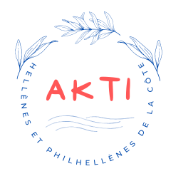 Έκθεση της Ελεγκτικής Επιτροπής – Χρήση 2020Κυρίες και κύριοι, μέλη της Γενικής Συνέλευσης της Ακτής,Σύμφωνα με την εντολή που μας δόθηκε κατά τη διάρκεια της Γενικής Συνέλευσης της 5ης Ιουλίου 2020, προβήκαμε σε έλεγχο των λογαριασμών του Συλλόγου Ελλήνων και Φιλελλήνων της Περιοχής La Côte «H Ακτή» (Σ.Ε.Φ. Ακτή) για το διάστημα από τις 05.07.2020 έως και 31.12.2020. Το σύνολο των λογαριασμών (τραπεζικός λογαριασμός BCV και ταμείο) στο τέλος της χρήσης ανέρχεται στο ποσό των 508.30 CHF. Το αποτέλεσμα της χρήσης 2020 ανέρχεται σε κέρδος ύψους 508.30 CHF.Κατόπιν του ελέγχου μας, μπορούμε να βεβαιώσουμε: • Ότι οι λογαριασμοί τηρούνται με προσοχή και ακρίβεια. • Ότι τα αποτελέσματα του ισολογισμού και του πίνακα εσόδων-εξόδων αντιστοιχούν με τα υπάρχοντα δικαιολογητικά.Κατά συνέπεια, σας προτείνουμε να εγκρίνετε τους λογαριασμούς για τη χρήση 2020 που σας παρουσιάζονται και να απαλλάξετε τα μέλη του Διοικητικού Συμβουλίου του Σ.Ε.Φ. Ακτή  από τις σχετικές ευθύνες. Τα μέλη της Ελεγκτικής Επιτροπής: Χαρίλαος Μπουρνούς 	Αγάπη ΚατσαμάνηΣυνημμένα: Υπογεγραμμένα αντίγραφα του ισολογισμού και του πίνακα εσόδων-εξόδων 2020.  Nyon, στις 12 Σεπτεμβρίου 2021